09.08.22Dear client,Good day,Here below Turkon announcement about  ERS (Equipment Repositioning Surcharge)  - Cancelled: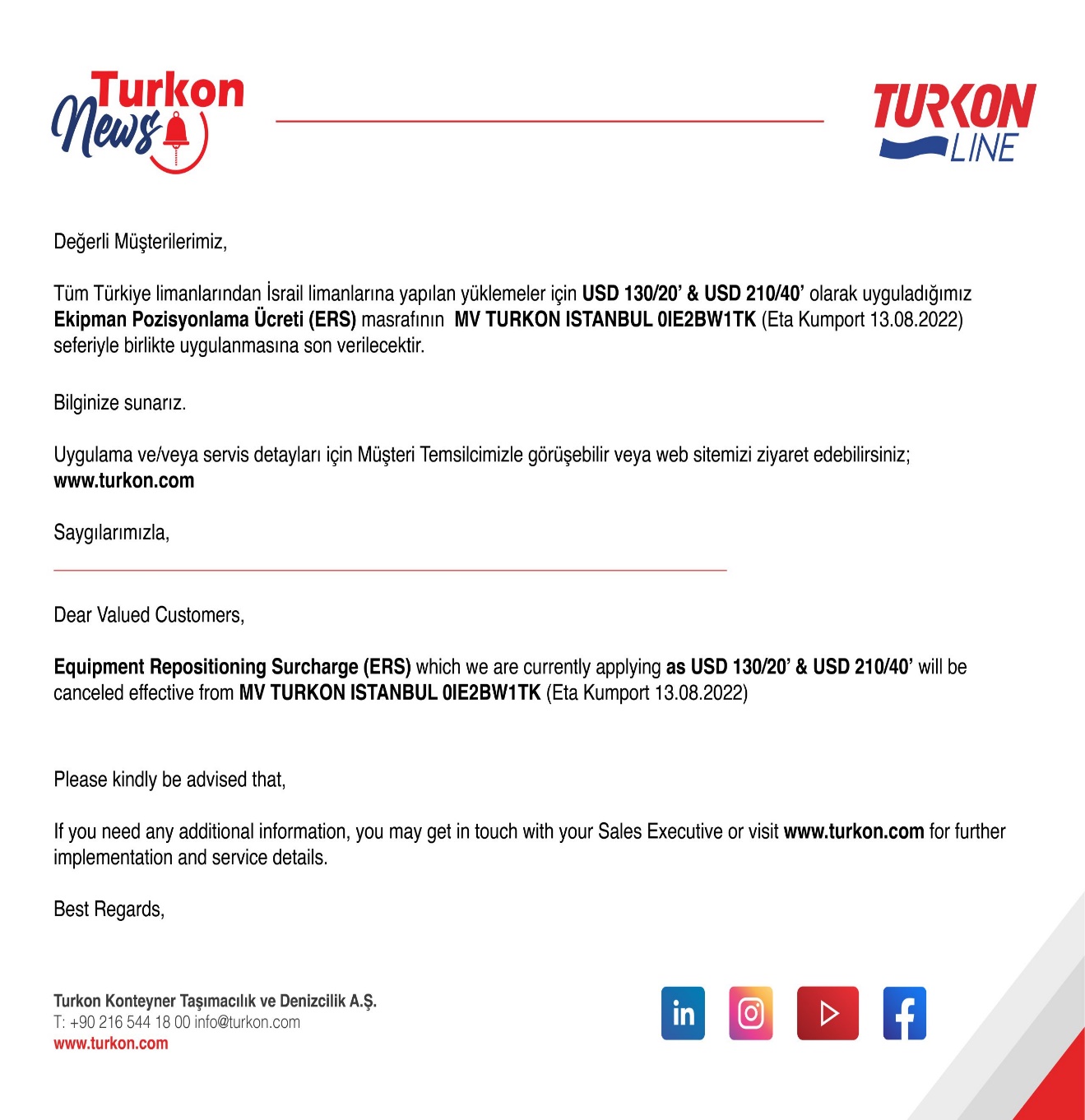 Tiran shipping (1997) Ltd,As Turkon agent